Title (Not Abbreviations, Initial Letters Uppercase, Bold)Name SURNAME1*, Name SURNAME2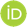 1 XXX University, Faculty of XXX, Department of XXX, Zip Code, City, Country2 XXX University, Faculty of XXX, Department of XXX, Zip Code, City, Country*Corresponding Author: Name Surname, e-mail:INTRODUCTIONTimes New Roman and 12 points, “1.5” spacing, justified [1,2]. MATERIAL AND METHODTimes New Roman and 12 points, “1.5” spacing, justified [1,2]. Example Subtitle Times New Roman and 12 points, “1.5” spacing, justified [1,2]. RESULTTimes New Roman and 12 points, “1.5” spacing, justified [1,2]. DISCUSSIONTimes New Roman and 12 points, “1.5” spacing, justified [1,2]. Table 1. Times New Roman and 11 points, “1.5” spacing, align left. * Contents of the table can be 10 points, “1” spacing. Explanation should be 9 font size, 1 range. There should not be any space between the end of the table and the explanation.Figure 1.  Times New Roman and 11 points, “1.5” spacing, align left.ACKNOWLEDGEMENTSTimes New Roman and 12 points, “1.5” spacing, justified [1,2]. AUTHOR CONTRIBUTIONSHypotesis: Y.N., M.B.; Design: Y.N.Z., Y.Y.; Literature review: B.A., İ.A. K.A.; Data Collection: Z.Ö., K.B.; Analysis and/or interpretation: C.V.Z., M.A.A.; Manuscript writing: Y.Y., M.B.A., Y.N.Z.CONFLICT OF INTERESTIn the conflict of interest section, if there is no conflict of interest, the “Authors declare that there is no conflict of interest.” statement should be included. Times New Roman and 12 points, “1.5” spacing, justified [1,2]. REFERENCES[1] 	Popat A, Liu J, Lu GQM, Qiao SZ.  A pH-responsive drug delivery system based on chitosan coated mesoporous silica nanoparticles. Journal of Materials Chemistry, 2012; 22(22):  11173-78.[2] 	Hall JE. Guyton ve Hall Tıbbi Fizyoloji. 12. bs.(Çev. Ed. Berrak Çağlayan Yeğen). 2013, Elsevier/Nobel Tıp Kitabevleri.Xxx*XxxXxx11522±221733±3